МИНИСТЕРСТВО ПРОСВЕЩЕНИЯ РОССИЙСКОЙ ФЕДЕРАЦИИ‌Муниципальное казённое общеобразовательное учреждение‌‌ ‌Средняя общеобразовательная школа закрытого административно-территориального объединения Солнечный‌​МКОУ СОШ ЗАТО Солнечный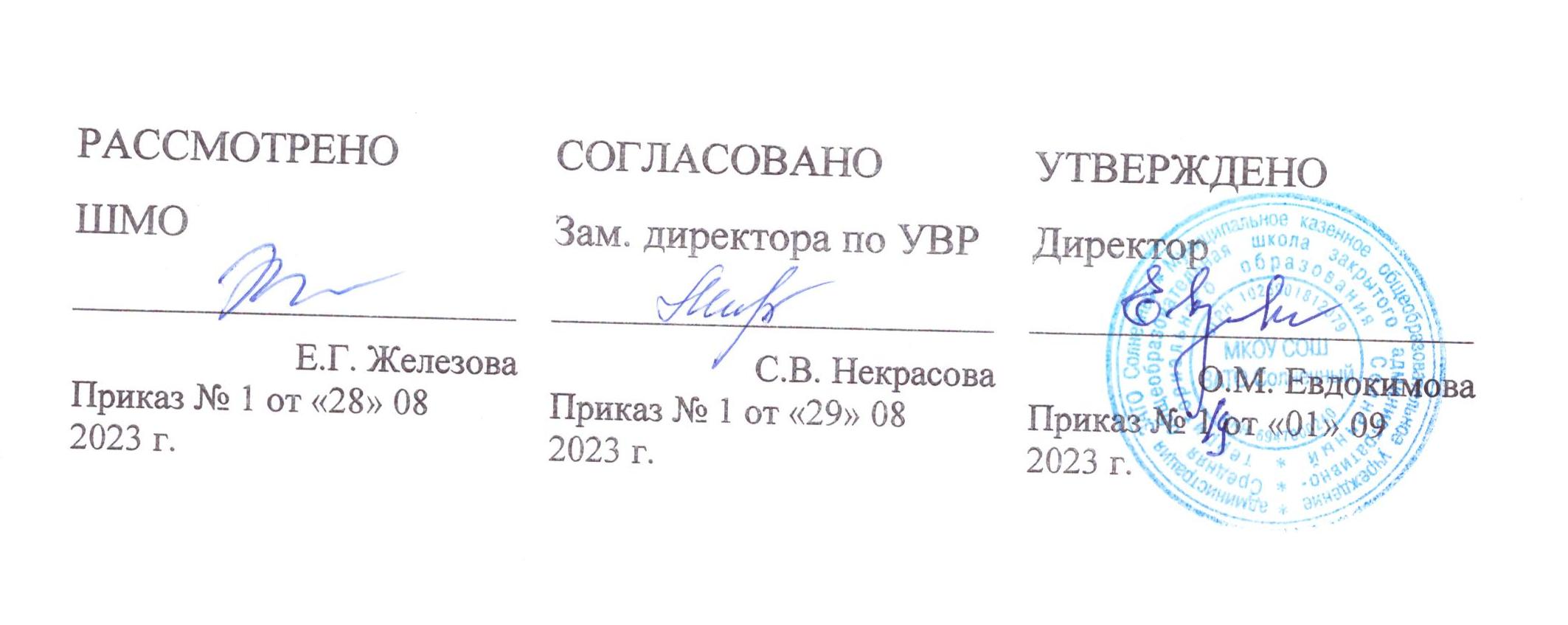 АДАПТИРОВАННАЯ РАБОЧАЯ ПРОГРАММАучебного курса «Математика»для обучающихся 7 класса(с ОВЗ 8 вида) Разработанаучителем математики
Фетисов И.С.​п. Солнечный‌ 2023 г.‌​Пояснительная записка.Рабочая программа учебного курса математика в 7 классе составлена для учащегося 7 класса Торкановского Максима с учётом особенностей психофизического развития и возможностей обучающихся VIII вида. Нормативные акты и учебно-методические документы, наоснове которых разработана рабочая программа.Рабочая  программа по математики  7 класса разработана и составлена на основе:1. Закон РФ «Об образовании в Российской Федерации» от 29 декабря 2012 года №273-ФЗ;2. Приказ МО РФ от 10.04.2002г. №29/2065-п «Об утверждении учебных планов специальных (коррекционных) образовательных учреждений для обучающихся и воспитанников с отклонениями в развитии»;3. Типовое  положение о специальном (коррекционном) образовательном учреждении для обучающихся воспитанников с ограниченными возможностями здоровья, утвержденного постановлением Правительства РФ от 12.03.1997г. № 288;4. Программы специальных (коррекционных) образовательных учреждений VIII вида для 5-9 классов, Сб.1./ под ред. В.В. Воронковой.- М.: Гуманитарный издательский центр «Владос», 2013г.;5. Учебный  план специального  (коррекционного)  обучения VIII вида МКОУ КСОШ  № 2 на 2018-2019  учебный год;6. Устав школы;7. Годовой календарный учебный график на 2018-2019 учебный год;8. Расписание учебных занятий на 2018-2019 учебный год.9. Учебник: Математика7 класс. Учебник для специальных (коррекционных) образовательных учреждений VIII вида под ред.: Т.В.Алышева – М.: Просвещение, 2018 гОбщие цели и задачи образования с учётом специфики учебного предмета Цели обучения математике:развитие образного и логического мышления, воображения; формирование предметных умений и навыков, необходимых для успешного решения учебных и практических задач, продолжение образования;освоение основ математических знаний, формирование первоначальных представлений о математике;воспитание интереса к математике, стремления использовать математические знания в повседневной жизни. Задачи преподавания математики:дать учащимся такие доступные количественные, пространственные, временные и геометрические представления, которые помогут им в дальнейшем включиться в трудовую деятельность;использовать процесс обучения математике для повышения уровня общего развития учащихся с нарушением интеллекта и коррекции недостатков их познавательной деятельности и личностных качеств;развивать речь учащихся, обогащая ее математической терминологией;воспитывать у учащихся целенаправленность, терпеливость, работоспособность, настойчивость, трудолюбие, самостоятельность, навыки контроля и самоконтроля, развивать точность измерения и глазомер, умение планировать работу и доводить начатое дело до завершения.Задачи обучения:приобретение знаний о многозначных числах в пределах 1000 000 и арифметических действиях с  многозначными числами в пределах 1000 000,  об обыкновенных и десятичных дробях, их преобразованиях, арифметических действиях с  ними, о соотношении единиц различных величин, арифметических действиях с  ними; о различных геометрических фигурах (параллелограмм, ромб),  о симметричных фигурах.овладение способами деятельностей, способами индивидуальной, фронтальной,  групповой деятельности;освоение компетенций: коммуникативной, ценностно-ориентированной и учебно-познавательной.         В данной программе представлено содержание изучаемого математического материала в 7 классах специальной (коррекционной) школы VIII вида. В программу включены темы, являющиеся новыми для данного года обучения. Повторение вопросов, изученных ранее, решение задач указанных в программе предшествующих лет обучения.В результате освоения программы к концу обучения в 7 классе учащиеся должны знать:- числовой ряд в пределах 1 000 000;- алгоритмы арифметических действий с многозначными числами, числами, полученными при измерении двумя единицами стоимости, длины, массы;- элементы десятичной дроби;- преобразование десятичных дробей;- место десятичных дробей в нумерационной таблице;- симметричные предметы, геометрические фигуры;- виды четырехугольников: произвольный, параллелограмм, ромб, прямоугольник, квадрат; свойства сторон, углов, приемы построения.должны уметь:- умножать и делить числа в пределах 1 000 000 на двузначное число;- читать, записывать десятичные дроби;- складывать и вычитать дроби с разными знаменателями (обыкновенные и десятичные);- записывать числа, полученные при измерении мерами стоимости, длины, массы, в виде десятичных дробей; - выполнять сложение и вычитание чисел, полученных при измерении двумя единицами времени;- решать простые задачи на нахождение продолжительности события, его начала и конца;- решать составные задачи в 3-4 арифметических действия;-находить ось симметрии симметричного плоского предмета, располагать предметы симметрично относительно оси,  центра симметрии.                                    Общая характеристика предметаВ  7 классах школьники продолжают знакомиться с многозначными числами в пределах 1 000 000 и операциями над числами в пределах 1 000 000 и числами, полученными при измерении.  Устное решение примеров и простых задач с целыми числами, обыкновенными дробями в 7 классе дополняется введением примеров и задач с десятичными дробями.Умение хорошо считать устно вырабатывается постепенно, в результате систематических упражнений. Упражнения по устному счету должны быть разнообразными по содержанию и интересными по изложению. Учителю необходимо постоянно учитывать, что учащиеся с трудом понимают и запоминают  задания на слух. В связи с этим на занятиях устным счетом учитель ведет запись на доске, применяет в работе таблицы, использует наглядные пособия, дидактический материал.При обучении письменным вычислениям необходимо добиваться четкости и точности в записях арифметических действий, правильности вычислений и умений проверять решения.Обязательной должна стать на уроке работа, направленная  на формирование умения слушать и повторять рассуждения учителя, сопровождающаяся выполнением письменных вычислений.Воспитанию прочных вычислительных умений способствуют самостоятельные письменные работы учащихся. На решение арифметических задач необходимо отводить не менее половины учебного времени, уделяя большое внимание самостоятельной работе, осуществляя при этом дифференцированный и индивидуальный подход. Наряду с решением готовых текстовых задач учитель учит преобразованию и составлению задач, т.е. творческой работе над ней. При подборе задач учитель не ограничивается только материалом учебника.          Геометрический материал занимает важное место в обучении математике. Из числа уроков математики выделяется один урок в неделю на изучение геометрического материала. На уроках геометрии учащиеся учатся распознавать геометрические фигуры, тела на моделях, рисунках, чертежах. Определять форму реальных предметов. Они знакомятся со свойствами фигур, овладевают элементарными графическими умениями, приемами применения измерительных и чертежных инструментов, приобретают практические умения в решении задач измерительного и вычислительного характера. В 7 классе учащиеся повторяют материал, изученный ранее: виды линий,  взаимное положение прямых на плоскости и в пространстве, периметр, окружность, линии в круге, масштаб. Все чертежные работы выполняются с помощью инструментов на нелинованной бумаге.Последовательность и содержание изложения планирования представляют определенную систему, где каждая тема служит продолжением изучения предыдущей и служит основанием для построения последующей.Место предмета в учебном плане:На изучение математики отводится 105 часов(3 часов в неделю). В том числе предусмотрено 8 часов на контрольные работы.Описание ценностных ориентиров содержания учебного предмета.Ценность истины – это ценность научного познания как части культуры человечества, разума, понимания сущности бытия, мироздания. Ценность человека как разумного существа, стремящегося к познанию мира и самосовершенствованию.  Ценность труда и творчества как естественного условия человеческой деятельности и жизни. Ценность свободы как свободы выбора и предъявления человеком своих мыслей и поступков, но свободы, естественно ограниченной нормами и правилами поведения в обществе.Ценность гражданственности – осознание человеком себя как члена общества, народа, представителя страны и государства.Ценность патриотизма – одно из проявлений духовной зрелости человека, выражающееся в любви к России,  народу.Личностные, предметные,  результатыОсвоение АОП общего образования, созданной на основе ФГОС, обеспечивает достижение обучающимися с умственной отсталостью двух видов результатов: личностных и предметных.Личностные результаты включают овладение обучающимися социальными (жизненными) компетенциями, необходимыми для решения  практико-ориентированных задач и обеспечивающими формирование и развитие социальных отношений обучающихся в различных средах, в том числе и во время уроков.Предметные результаты освоения АОП включают освоенные обучающимися знания и умения, готовность к их применению. Выделяет два уровня овладения предметными результатами: минимальный - является обязательным для всех обучающихся с умственной отсталостью; достаточный - не является обязательным для всех обучающихся. Минимальный и достаточный уровни усвоения учебного предмета                            Содержание учебного материала      Числовой ряд в пределах 1 000 00. Присчитывание и отсчитывание по 1 единице, 1 десятку, 1 сотне тысяч в пределах 1 000 000.       Сложение и вычитание чисел в пределах 1 000 000  устно (легкие случаи) и письменно. Умножение и деление на однозначное число, круглые десятки, двузначное число, деление с остатком чисел в пределах 1 000 000 письменно. Проверка арифметических действий. Сложение и вычитание чисел с помощью калькулятора.        Сложение и вычитание чисел, полученных при измерении двумя единицами времени, письменно (легкие случаи). Умножение и деление чисел, полученных при измерении двумя единицами измерения стоимости, длины, массы, на однозначное число круглые десятки, двузначное число, письменно.         Приведение обыкновенных дробей к общему знаменателю. Сложение и вычитание  обыкновенных дробей с разными знаменателями.       Десятичные дроби. Запись без знаменателя, чтение, запись под диктовку. Сравнение десятичных долей и дробей. Преобразования: выражение десятичных дробей в более крупных (мелких), одинаковых долях. Место десятичных дробей в нумерационной таблице.        Запись чисел, полученных при измерении двумя, одной единицами стоимости, длины, массы в виде десятичных дробей.        Сложение и вычитание десятичных дробей с одинаковыми и разными знаменателями.        Простые арифметические задачи на определение продолжительности, начала и конца события; на нахождение десятичной дроби   от   числа.   Составные   задачи   на   прямое   и   обратное приведение к единице; на движение в одном и противоположном направлениях двух тел. Составные задачи, решаемые в 3-4 арифметических действия.        Параллелограмм, ромб. Свойства элементов. Высота параллелограмма (ромба). Построение параллелограмма (ромба).       Симметрия. Симметричные предметы, геометрические фигуры, ось, центр симметрии. Предметы, геометрические фигуры симметрично расположенные относительно оси, центра симметрии.  Построение геометрических фигур относительно оси и центра симметрии.ТЕМАТИЧЕСКОЕ ПЛАНИРОВАНИЕ                                             2.Календарно-тематическое планирование 3 часа в неделю, всего 105 часа, в том числе резерв – 3 часовМатериально-техническое обеспечение  учебного процесса.При составлении программы использованы учебные издания, входящие в Федеральный перечень учебников, допущенных и рекомендованных Минобрнауки РФ.Учебники:Алышева Т.В. Математика. 7класс. Учебник для 7 класса специальных (коррекционных) образовательных учреждений VIII вида. /  Т.В. Алышева. – 10 –е издание. -  М.: Просвещение, 2018. – 272с. Программы для 5-9 классов специальных (коррекционных) учреждений VIII вида: Сб.1. –М.: Гуманист. Изд. Центр ВЛАДОС, под редакцией доктора педагогических наук В.В.Воронковой, 2011. – 224 с.Перова М.Н. Методика преподавания математики в специальной (коррекционной) школе VIII вида: Учеб. для студ. дефект. фак. педвузов. —4-е изд., перераб. —М.: Гуманист. изд. центр ВЛАДОС, 2001. —408 с.: ил. —(коррекционная педагогика).Интернет ресурсы:http://festival.1september.ru (Фестиваль педагогических идей)http://school-collection.edu.ru (Единая коллекция цифровых образовательных ресурсов)Параметры оценкиИндикаторыПринятие и освоение социальной роли обучающегося, формирование и развитие социально значимых мотивов учебной деятельности.Обязательность посещения занятийНет пропусков уроков без уважительной причиныПринятие и освоение социальной роли обучающегося, формирование и развитие социально значимых мотивов учебной деятельности.Ответственное отношение к заданиям учителяРегулярное выполнение домашних заданий в полном объёмеПринятие и освоение социальной роли обучающегося, формирование и развитие социально значимых мотивов учебной деятельности.Активное участие во внеурочной деятельностиУчастие в конкурсах, викторинах, занятиях, олимпиадах по предметуВладение навыками коммуникации  сформированность навыков коммуникации со взрослымиспособность инициировать и поддерживать коммуникацию со взрослымиВладение навыками коммуникации  сформированность навыков коммуникации со взрослымиспособность обращаться за помощьюВладение навыками коммуникации  сформированность навыков коммуникации со сверстникамиспособность инициировать и поддерживать коммуникацию со сверстникамиВладение навыками коммуникации  сформированность навыков коммуникации со сверстникамиспособность обращаться за помощьюВладение принятыми ритуалами социального взаимодействия (т.е. самой формой поведения, его социальным рисунком)  сформированность навыка применения ритуалов социального взаимодействия согласно ситуации со взрослымиспособность применять адекватные способы поведения в учебных ситуацияхВладение принятыми ритуалами социального взаимодействия (т.е. самой формой поведения, его социальным рисунком)  сформированность навыка применения ритуалов социального взаимодействия согласно ситуации со взрослымиспособность применять адекватные способы поведения в общественных местахВладение принятыми ритуалами социального взаимодействия (т.е. самой формой поведения, его социальным рисунком)  сформированность навыка применения ритуалов социального взаимодействия согласно ситуации со сверстникамиспособность применять адекватные способы поведения в учебных ситуацияхВладение принятыми ритуалами социального взаимодействия (т.е. самой формой поведения, его социальным рисунком)  сформированность навыка применения ритуалов социального взаимодействия согласно ситуации со сверстникамиспособность применять адекватные способы поведения в общественных местахИспользование информационных технологий для коммуникаций (5 класс – калькулятор, сотовый телефон, городской телефон)способность использовать разнообразные средства коммуникации согласно ситуации со взрослыми и сверстникамиФормирование целостного, социально ориентированного взгляда на мир в его органичном единстве природной и социальной частей.Сформированность навыков самостоятельного взаимодействия в сфере услуг.Способность приобрести билет до нужного пункта назначения.Формирование целостного, социально ориентированного взгляда на мир в его органичном единстве природной и социальной частей.Сформированность навыков самостоятельного взаимодействия в сфере услуг.Умение набрать нужное количество денег для оплаты услуги и проверить сдачу.Формирование целостного, социально ориентированного взгляда на мир в его органичном единстве природной и социальной частей.Сформированность навыков самостоятельного взаимодействия в сфере услуг.Выполнение ПДДФормирование целостного, социально ориентированного взгляда на мир в его органичном единстве природной и социальной частей.Сформированность навыков самостоятельного взаимодействия в сфере услуг.Владение навыками «глобального чтения» Формирование целостного, социально ориентированного взгляда на мир в его органичном единстве природной и социальной частей.Сформированность навыков охраны окружающей средыУмение работать в огороде, оказывать помощь родителям.Формирование целостного, социально ориентированного взгляда на мир в его органичном единстве природной и социальной частей.Сформированность навыков охраны окружающей средыУмение поддерживать чистоту окружающей среды (участие в акции «Чистый город», распространение экологических листовок, уборка придомовой, пришкольной территории)Овладение социально-бытовыми умениями, используемыми в повседневной жизни.Сформированность навыков владения инструментами и приспособлениями для практической работы.Умение пользоваться измерительными инструментами: линейкой, сантиметровой лентой, рулеткой, метром, безменом, весами, гирями на уроке и дома.Овладение социально-бытовыми умениями, используемыми в повседневной жизни.Сформированность навыков владения инструментами и приспособлениями для практической работы.Умение пользоваться ножницами, циркулем.Овладение социально-бытовыми умениями, используемыми в повседневной жизни.Сформированность навыков владения инструментами и приспособлениями для практической работы.Способность при необходимости использовать в работе подсобные материалы: проволоку, пластилин, бросовый материал (изготовление геометрических фигур, тел).Развитие навыков сотрудничества со взрослыми и сверстниками в разных социальных ситуациях.Владение различными формами устных публичных выступленийУмение высказать свою точку зрения на заданную темуРазвитие навыков сотрудничества со взрослыми и сверстниками в разных социальных ситуациях.Владение различными формами устных публичных выступленийОценка разных точек зренияРазвитие навыков сотрудничества со взрослыми и сверстниками в разных социальных ситуациях.Владение различными формами устных публичных выступленийВладение культурой речи Развитие навыков сотрудничества со взрослыми и сверстниками в разных социальных ситуациях.Сформированность навыка   работать с информациейВыбор источников получения информацииРазвитие навыков сотрудничества со взрослыми и сверстниками в разных социальных ситуациях.Сформированность навыка   работать с информациейОтбор информации на заданную темуРазвитие навыков сотрудничества со взрослыми и сверстниками в разных социальных ситуациях.Сформированность навыка   работать с информациейУмение собрать полученную информацию в единое целое по плану (составленному под руководством педагога)Развитие навыков сотрудничества со взрослыми и сверстниками в разных социальных ситуациях.Владение умениями работать в командеВыбор направления своей работы (группы)Развитие навыков сотрудничества со взрослыми и сверстниками в разных социальных ситуациях.Владение умениями работать в командеПланирование  своей личной работы  (под  руководством педагога)Развитие навыков сотрудничества со взрослыми и сверстниками в разных социальных ситуациях.Владение умениями работать в командеВыполнение работы самостоятельно в соответствии со своими обязанностями в группеФормирование установки на безопасный, здоровый образ жизни, наличие мотивации к творческому труду, работе на результат, бережному отношению к материальным и духовным ценностям.Сформированность   потребности  в физической активностиНет пропусков уроков физической культуры без уважительной причиныФормирование установки на безопасный, здоровый образ жизни, наличие мотивации к творческому труду, работе на результат, бережному отношению к материальным и духовным ценностям.Сформированность   потребности  в физической активностиУчастие в работе факультатива ЗОЖФормирование установки на безопасный, здоровый образ жизни, наличие мотивации к творческому труду, работе на результат, бережному отношению к материальным и духовным ценностям.Сформированность   потребности  в физической активностиУчастник спортивной секцииФормирование установки на безопасный, здоровый образ жизни, наличие мотивации к творческому труду, работе на результат, бережному отношению к материальным и духовным ценностям.Сформированность   потребности  в физической активностиВыбор из множества  вариантов – лучший для обучающегося (поступок, точку зрения).Формирование установки на безопасный, здоровый образ жизни, наличие мотивации к творческому труду, работе на результат, бережному отношению к материальным и духовным ценностям.Сформированность должного сочетания труда и отдыха (режим дня)Отсутствие нарушений режима дняФормирование установки на безопасный, здоровый образ жизни, наличие мотивации к творческому труду, работе на результат, бережному отношению к материальным и духовным ценностям.Сформированность должного сочетания труда и отдыха (режим дня)Ответственное отношение к своим трудовым обязанностям в классе, группе, домаФормирование установки на безопасный, здоровый образ жизни, наличие мотивации к творческому труду, работе на результат, бережному отношению к материальным и духовным ценностям.Сформированность бережного отношения к предметно – вещной окружающей средеБережное отношение к учебникам и тетрадямФормирование установки на безопасный, здоровый образ жизни, наличие мотивации к творческому труду, работе на результат, бережному отношению к материальным и духовным ценностям.Сформированность бережного отношения к предметно – вещной окружающей средеБережное отношение к предметам квартиры, дома, помещенияФормирование установки на безопасный, здоровый образ жизни, наличие мотивации к творческому труду, работе на результат, бережному отношению к материальным и духовным ценностям.Сформированность бережного отношения к предметно – вещной окружающей средеУмения выполнить мелкий ремонт (подклеить книгу, зашить распоровшийся шов и т.п.)Уровни освоения предметных результатовУровни освоения предметных результатовМинимальный уровеньДостаточный уровеньОбязательно должны знать:числовой ряд в пределах 1000000;алгоритмы арифметических действий с многозначными числами;алгоритмы арифметических действий с числами, полученными при измерении двумя единицами стоимости, длины, массы;элементы десятичной дроби;место десятичных дробей в нумерационной таблице;симметричные предметы:геометрические фигуры;виды четырёхугольников: произвольный, параллелограмм, ромб, прямоугольник, квадрат;свойства сторон, углов четырёхугольников;приёмы построения;Должны уметь:умножать и делить многозначное число в пределах 1000000 на двузначное число;складывать и вычитать дроби с разными знаменателями (обыкновенные и десятичные);выполнять сложение и вычитание чисел, полученных двумя единицами времени;решать простые задачи на вычисление продолжительности события, его начала и конца;решать составные задачи в три – четыре арифметических действия;вычислять периметр многоугольника;находить ось симметрии симметричного плоского предмета, располагать предметы симметрично относительно оси, центра симметрии;строить симметричные фигуры.Должны знать:числовой ряд в пределах 1000000;алгоритмы арифметических действий с многозначными числами;алгоритмы арифметических действий с числами, полученными при измерении двумя единицами стоимости, длины, массы;элементы десятичной дроби;симметричные предметы:геометрические фигуры;виды четырёхугольников: произвольный, параллелограмм, ромб, прямоугольник, квадрат; стороны, углы четырёхугольников;общие приёмы построения.Не обязательно должны уметь::складывать и вычитать обыкновенные дроби с разными знаменателями;производить вычисления с числами в пределах 1000000;выполнять сложение и вычитание с числами, полученными от измерения двумя единицами времени;решать задачи в 3 – 4 арифметических действия;строить параллелограмм, ромб.№ п/пНазвание разделаОбщее количество часовКол-во часов на контрольные работыХарактеристика основных видов учебной деятельности обучающихся1Нумерация целых чисел211Слушание объяснений учителя. Работа с раздаточным материалом. Повторение нумерации. Работа с таблицей классов и разрядов. Сравнение чисел.  Работа с раздаточным материалом.Отработка алгоритма решения уравнений. Упражнения по округлению чисел. Применение алгоритма сложения и вычитания при выполнении заданий и способов проверки вычислений. Решение текстовых задач. Выполнение заданий по разграничению понятий. Систематизация учебного материала.Оформление результатов работы. Постановка  цели, выявление и формулировка проблемы,  коллективное обсуждение предложенное учителем или возникающее в ходе работы учебных проблем. Обобщение усвоенного на уроке.2Геометрический материал121Практические упражнения в измерении и  построении отрезков, ломаных линий, в вычислении длины ломаной. Ромба, параллелограмма. Симметрия.Выполнение заданий на построение. Узнавание  геометрических фигур и их признаков. Решение задач на нахождение периметра многоугольника.3Десятичные дроби121Работа с раздаточным материалом.Моделирование и конструирование. Знакомство с новым материалом. Работа с дробями. Работа с таблицей классов и разрядов. Сравнение десятичных дробей . Работа, направленная на формирование умения слушать и повторять рассуждения учителя. Работа в парах. Систематизация учебного материала. Оформление результатов работы. С помощью учителя: Планирование последовательности практических действий; осуществление самоконтроля  и корректировки  хода работы и конечного результата обобщение (осознание, структурирование и формулирование)  нового, что открыто и усвоено на уроке.4Умножение и деление полученных при измерении на двузначное число91Слушание объяснений учителя.Слушание и анализ  объяснений учащихся. Решение текстовых задач на измерения. Систематизация учебного материала. Оформление результатов работы. Поставка цели, выявление и формулирование проблемы, коллективное обсуждение предложенных учителем или возникающих в ходе работы учебных проблем. Работа над алгоритмом сложения и вычитания измерений и способами проверки.Отработка вычислительных навыков.5Обыкновенные дроби71Слушание объяснений учителя.Слушание и анализ  объяснений учащихся. Работа с правилом.Выполнение заданий по разграничению понятий.Сравнение дробей. Систематизация учебного материала. Оформление результатов работы.Поставка цели, выявление и формулирование проблемы, коллективное обсуждение предложенных учителем или возникающих в ходе работы учебных проблем. Решение задач.6Умножение и деление чисел 162Слушание объяснений учителя.Слушание и анализ  объяснений учащихся. Работа с правилом. Отработка вычислительных навыков.Решение текстовых задач.Поставка цели, выявление и формулирование проблемы, коллективное обсуждение предложенных учителем или возникающих в ходе работы учебных проблем.7Повторение 25-Слушание и анализ выступлений своих товарищей.                                       Самостоятельная работа с учебником.                    Решение текстовых количественных и качественных задач.                                            Отработка вычислительных навыков.                                     Систематизация учебного материала.  Определение форм, приемов работы, наиболее соответствующих поставленной цели и мотиву деятельности.                                                          Выделение в задаче  основных положений. Оформление результатов работы. Самостоятельно: -выполнение простейших исследований (наблюдения, сравнения, сопоставления)                                                        Подбор наиболее эффективных способов решения задач.                                            Осуществление самоконтроля  и корректировки хода работы и конечного результата.           Обобщение (осознание, структурирование и формулирование) усвоенного на уроке.8Годовая (итоговая) контрольная работа11Итого:1028Тема№урокаТребования федерального компонентаПланируемые результатыДата Контроль .Коррекционные задачи 1.Повторение курса 6 класса (21 час)1.Повторение курса 6 класса (21 час)1.Повторение курса 6 класса (21 час)1.Повторение курса 6 класса (21 час)1.Повторение курса 6 класса (21 час)1.Повторение курса 6 класса (21 час)1.Повторение курса 6 класса (21 час)1.Повторение курса 6 класса (21 час)Нумерация в пределах 1000. Чтение и запись чисел.1-2Знать счет чисел до 1000Уметь читать и записывать числа под диктовкуУстный счет.Опрос.Работа у доски.Активизировать долговременную память,развивать логическое мышление.Ориентироваться в учебнике, тетради.Сложение и вычитание в пределах 10003-5Знать правила сложения и вычитанияУметь выполнять сложение и вычитание чисел в пределах 100.Опрос.Индивидуальные задания.Активизировать долговременную память,развивать логическое мышление.Ориентироваться в учебнике, тетради.Умножение и деление на однозначное число в пределах 10006-8Знать правила деления и умноженияУметь выполнять умножение и деление на однозначное число.Опрос.Индивидуальные задания.Активизировать долговременную память,развивать логическое мышление.Ориентироваться в учебнике, тетради.Умножение и деление на 10, 1009-10Знать правила деления и умножения на 10,100Уметь выполнять умножение и деление на 10, 100Опрос.Индивидуальные задания.15Активизировать долговременную память,развивать логическое мышление.Ориентироваться в учебнике, тетради.Совместные арифметические действия11-12Знать порядок выполнения ариф. действийУметь выполнять ариф. действияОпрос.Индивидуальные задания.10Активизировать долговременную память,развивать логическое мышление.Ориентироваться в учебнике, тетради.Единицы измерения и их соотношение13-14Знать меры длины, массы, стоимости, времени.Уметь читать и записывать числа, полученные при измерении.Устный счет.Опрос.10Сравнивать предметы, объекты по нескольким признакам.Выработка речевой активности.Сложение и вычитание чисел, полученных при измерении15Знать меры длины, массы, стоимости, времени.Уметь читать и записывать числа, полученные при измерении.Опрос.Работа у доски.10Сравнивать предметы, объекты по нескольким признакам.Выработка речевой активности.Геометрические фигуры на плоскости.16-17Распознавать геометрические фигуры на плоскости (треугольник, круг, квадрат, прямоугольник, многоугольник).Распознавать геометрические фигуры на плоскости (треугольник, круг, квадрат, прямоугольник, многоугольник).Опрос.Индивидуальные задания.10Сравнивать предметы, объекты по нескольким признакам.Подготовка к контрольной работе № 1 «Арифметические действия»18-19Закрепить знания и умения по данной теме.Индивидуальные задания.20Активизировать долговременную память,развивать логическое мышление.Контрольная работа № 1 «Арифметические действия»20Проверить степень усвоения материала по данной теме..Индивидуальные задания.Развитие обобщенности восприятия.Работа над ошибками212.Числа в пределах 100 000 и арифметические действия с ними (16 час)2.Числа в пределах 100 000 и арифметические действия с ними (16 час)2.Числа в пределах 100 000 и арифметические действия с ними (16 час)2.Числа в пределах 100 000 и арифметические действия с ними (16 час)2.Числа в пределах 100 000 и арифметические действия с ними (16 час)2.Числа в пределах 100 000 и арифметические действия с ними (16 час)2.Числа в пределах 100 000 и арифметические действия с ними (16 час)2.Числа в пределах 100 000 и арифметические действия с ними (16 час)Нумерация22-23Знать числа до 100000Уметь читать и записывать числа под диктовкуУстный счет.Опрос.10Активизировать долговременную память,развивать логическое мышление.Сложение и вычитание чисел в пределах 10000024-25Знать правила сложения и вычитания чисел до 100000Уметь слаживать и вычитать числа в пределах 100000 на калькулятореОпрос.Работа у доски.10Активизировать долговременную память,развивать логическое мышление.Развивать умение концентрировать внимание и самостоятельно делать выводы.Формирование умений и навыков планирования предстоящей деятельностиВыработка речевой активностиСложение нескольких слагаемых26Знать правила сложения и вычитания чисел до 100000Уметь слаживать и вычитать числа в пределах 100000 на калькуляторе15Активизировать долговременную память,развивать логическое мышление.Развивать умение концентрировать внимание и самостоятельно делать выводы.Формирование умений и навыков планирования предстоящей деятельностиВыработка речевой активностиУмножение и деление на однозначное число27-28Знать правила деления и умноженияУметь выполнять умножение и деление на однозначное число.Опрос.Индивидуальные задания.15Активизировать долговременную память,развивать логическое мышление.Развивать умение концентрировать внимание и самостоятельно делать выводы.Формирование умений и навыков планирования предстоящей деятельностиВыработка речевой активностиУмножение и деление на 10, 100, 100029-30Знать правила деления и умножения на 10,100,1000Уметь выполнять умножение и деление на 10, 100Опрос.Индивидуальные задания.15Активизировать долговременную память,развивать логическое мышление.Развивать умение концентрировать внимание и самостоятельно делать выводы.Формирование умений и навыков планирования предстоящей деятельностиВыработка речевой активностиУмножение и деление на двузначное число31-32Знать правила деления и умноженияУметь выполнять умножение и деление Опрос.Индивидуальные задания.15Активизировать долговременную память,развивать логическое мышление.Развивать умение концентрировать внимание и самостоятельно делать выводы.Формирование умений и навыков планирования предстоящей деятельностиВыработка речевой активностиСовместные арифметические действия33-34Знать порядок выполнения ариф. действийУметь выполнять ариф. действияОпрос.Индивидуальные задания.10Активизировать долговременную память,развивать логическое мышление.Развивать умение концентрировать внимание и самостоятельно делать выводы.Формирование умений и навыков планирования предстоящей деятельностиВыработка речевой активностиПодготовка к контрольной работе № 2 «Арифметические действия в пределах 100000»35Закрепить знания и умения по данной теме.Самостоятельная работа.20Активизировать долговременную память,развивать логическое мышление.Развивать умение концентрировать внимание и самостоятельно делать выводы.Формирование умений и навыков планирования предстоящей деятельностиВыработка речевой активностиКонтрольная работа № 2 «Арифметические действия в пределах 100000»36Проверить степень усвоения материала по данной теме.Индивидуальные задания.Развитие обобщенности восприятия.Работа над ошибками373.Числа, полученные при измерении величин (9 час)3.Числа, полученные при измерении величин (9 час)3.Числа, полученные при измерении величин (9 час)3.Числа, полученные при измерении величин (9 час)3.Числа, полученные при измерении величин (9 час)3.Числа, полученные при измерении величин (9 час)3.Числа, полученные при измерении величин (9 час)3.Числа, полученные при измерении величин (9 час)Числа, полученные при измерении величин38-39Знать меры длины, массы, стоимости, времени.Уметь читать и записывать числа, полученные при измерении.Устный счет.Опрос.10Сравнивать предметы, объекты по нескольким признакам.Выработка речевой активности.Сложение и вычитание чисел, полученных при измерении40-41Знать меры длины, массы, стоимости, времени.Уметь выполнять действия чисел, полученных при измеренииУстный счет.Опрос.10Сравнивать предметы, объекты по нескольким признакам.Выработка речевой активности.Умножение и деление чисел, полученных при измерении42-43Знать меры длины, массы, стоимости, времени.Уметь выполнять действия чисел, полученных при измеренииУстный счет.Опрос.10Сравнивать предметы, объекты по нескольким признакам.Выработка речевой активности.Подготовка к контрольной работе № 3 «Числа, полученные при измерении величин»44Закрепить знания и умения по данной теме.Самостоятельная работа.20Контрольная работа № 3 «Числа, полученные при измерении величин»45Проверить степень усвоения материала по данной теме.Индивидуальные задания.Развитие обобщенности восприятия.Работа над ошибками464.Обыкновенные дроби (7 час)4.Обыкновенные дроби (7 час)4.Обыкновенные дроби (7 час)4.Обыкновенные дроби (7 час)4.Обыкновенные дроби (7 час)4.Обыкновенные дроби (7 час)4.Обыкновенные дроби (7 час)4.Обыкновенные дроби (7 час)Приведение обыкновенных дробей  к общему знаменателю47-48Иметь представление о приведение обыкновенных дробей  к общему знаменателюИметь представление о приведение обыкновенных дробей  к общему знаменателюОпрос.10Развивать умение концентрировать внимание и самостоятельно делать выводы.Выработка речевой активностиСложение и вычитание обыкновенных дробей с одинаковыми знаменателями49-50Знать правило сложения, вычитания обык.дробей с одинаковым знаменателем.Уметь складывать и вычитать обыкновенные дроби с одинаковыми знаменателями.Опрос.10Развивать умение концентрировать внимание и самостоятельно делать выводы.Выработка речевой активностиПодготовка к контрольной  работе  № 4по теме «Обыкновенные дроби»51Повторение пройденного материалаОпрос.Устный счет.20Развивать умение концентрировать внимание и самостоятельно делать выводы.Выработка речевой активностиКонтрольная работа  № 4по теме «Обыкновенные дроби»52Проверить степень усвоения материала по данной теме.Карточка с к\р.Индивидуальные задания.Развитие обобщенности восприятия.Работа над ошибками.53Выполнить работу над ошибками.Рабочая тетрадь.5.Десятичные дроби (12 час)5.Десятичные дроби (12 час)5.Десятичные дроби (12 час)5.Десятичные дроби (12 час)5.Десятичные дроби (12 час)5.Десятичные дроби (12 час)5.Десятичные дроби (12 час)5.Десятичные дроби (12 час)Понятие десятичной дроби54Знать правило записи, чтения дробейУметь читать, записывать десятичные дробиРабочая тетрадь.Презентация.Набор цифр.Опрос.Устный счет.10Развивать умение концентрировать внимание и самостоятельно делать выводы.Выработка речевой активностиЗапись и чтение десятичных дробей55-56Знать правило записи, чтения дробейУметь читать, записывать десятичные дробиРабочая тетрадь.Презентация.Набор цифр.Опрос.Устный счет.10Развивать умение концентрировать внимание и самостоятельно делать выводы.Выработка речевой активностиЗапись чисел, полученных при измерении, в виде десятичных дробей57-58Знать преобразования десятичных дробейРабочая тетрадь.Презентация.Набор цифр.Опрос.Устный счет.10Развивать умение концентрировать внимание и самостоятельно делать выводы.Выработка речевой активностиСравнение десятичных дробей59Знать преобразования десятичных дробейРабочая тетрадь.Презентация.Набор цифр.Опрос.Устный счет.10Развивать умение концентрировать внимание и самостоятельно делать выводы.Выработка речевой активностиСложение и вычитание десятичных дробей60-62Знать правило сложения и вычитания десятичных дробей Уметь складывать и вычитать десятичные дробиРабочая тетрадь.Набор цифр.Опрос.10Развивать умение концентрировать внимание и самостоятельно делать выводы.Выработка речевой активностиПодготовка к контрольной  работе  № 5 по теме «Десятичные дроби»63Повторение пройденного материалаРабочая тетрадь.ПрезенОпрос.Устный счет.20Контрольная работа  № 5 по теме «Десятичные дроби»64Проверить степень усвоения материала по данной теме.Индивидуальные задания.Развитие обобщенности восприятия.Работа над ошибками.65Выполнить работу над ошибками.6.Геометрический материал (12 часа)6.Геометрический материал (12 часа)6.Геометрический материал (12 часа)6.Геометрический материал (12 часа)6.Геометрический материал (12 часа)6.Геометрический материал (12 часа)6.Геометрический материал (12 часа)6.Геометрический материал (12 часа)Ломаная линия. Построение66-67Иметь представление о фигурахУметьстроить фигуры.Опрос.10Находить закономерности.Развивать логическое мышление.Формирование разносторонних представлений о предметах и явлениях окружающей действительностиПараллелограмм. Построение68-69Иметь представление о фигурахУметьстроить фигуры.Опрос.10Находить закономерности.Развивать логическое мышление.Формирование разносторонних представлений о предметах и явлениях окружающей действительностиРомб. Построение70-71Иметь представление о фигурахУметьстроить фигуры.Опрос.10Находить закономерности.Развивать логическое мышление.Формирование разносторонних представлений о предметах и явлениях окружающей действительностиПрактическая работа «Четырехугольник»72Практическая работаСимметрия. Симметричные предметы.73-74Иметь представление о симметричных фигурахОпределять симметричные фигурыСамостоятельная работа.15Находить закономерности.Развивать логическое мышление.Формирование разносторонних представлений о предметах и явлениях окружающей действительностиПостроениеточки, симметричной данной относительно оси и центрасимметрии.75-76Находить ось симметрии симметричного плоского предмета,располагать предметы симметрично относительно оси, центрасимметрии.15Находить закономерности.Развивать логическое мышление.Формирование разносторонних представлений о предметах и явлениях окружающей действительностиПрактическая работа «Симметричные фигуры»77Практическая работа7.Повторение (25 час)7.Повторение (25 час)7.Повторение (25 час)7.Повторение (25 час)7.Повторение (25 час)7.Повторение (25 час)7.Повторение (25 час)7.Повторение (25 час)Сложение и вычитание в пределах 10000078-81Повторение пройденного материалаСамостоятельная работа. Работа по карточке.10Умножение и деление в пределах 10000082-85Повторение пройденного материалаСамостоятельная работа. Работа по карточке.10Обыкновенные дроби86-89Повторение пройденного материалаСамостоятельная работа. Работа по карточке.10Числа, полученные при измерении величин90-93Повторение пройденного материалаСамостоятельная работа. Работа по карточке.10Десятичные дроби94-97Повторение пройденного материалаСамостоятельная работа. Работа по карточке.10Геометрический материал98-101Повторение пройденного материалаСамостоятельная работа. Работа по карточке.10Итоговая контрольная работа  № 6 по теме: «Все действия в пределах 100000»102Проверить степень усвоения материала по данной теме.Развитие обобщенности восприятия.8. Резерв (3 час)8. Резерв (3 час)8. Резерв (3 час)8. Резерв (3 час)8. Резерв (3 час)8. Резерв (3 час)8. Резерв (3 час)8. Резерв (3 час)